КАРАР                                                                                 ПОСТАНОВЛЕНИЕ«12»июля 2021  й                                  №  20                                 «12» июля  2021 г.                Об утверждении списка невостребованных земельных долейРуководствуясь  статьями 12,12.1,14,14.1 Федерального закона от 24.07.2002 №101-ФЗ(в ред.от 28.12.2013 № 446-ФЗ)  « Об обороте земель сельскохозяйственного назначения», рассмотрев  список невостребованных земельных долей, опубликованных в газете «Светлый путь» от  12.03.2021 года  №21(10413), газете «Республика  Башкортостан » от 09.03.2021 года № 18(27820), на сайте Администрации сельского поселения Зириклинский сельсовет муниципального района Бижбулякский район Республики Башкортостан  от 10.03.2121(https//ziriklinsk.ru /2021/03/3469/),а также учитывая протокол общего собрания участников долевой собственности на земельный участок с кадастровым номером  02:12:000000:498, расположенный по адресу(адресный ориентир): Республика Башкортостан, Бижбулякский район, ориентир относительно СППК «Канаш», от 11.06.2021 № б/н ( собрание кворум  имело, решение об утверждении списка невостребованных долей принято),            ПОСТАНОВЛЯЮ:Утвердить список невостребованных земельных долей участников долевой собственности на земельный участок с кадастровым номером 02:12:000000:498,относящийся к категории земель сельскохозяйственного назначения, расположенный по адресу(адресный ориентир): Республика Башкортостан, Бижбулякский район, ориентир относительно СППК «Канаш», согласно приложению №1.В установленном законодательном порядке направить в суд общей юрисдикции исковое заявление с требованием о признании права муниципальной собственности сельского поселения Зириклинский сельсовет муниципального района Республики Башкортостан  на земельные доли, признанные в установленном ст.12.1  Федерального закона от 24.07.2002  № 101- ФЗ  « Об обороте земель сельскохозяйственного назначения» порядке невостребованными.Опубликовать  настоящее постановление в газете «Светлый путь»  и  разместить  на официальном сайте Администрации сельского поселения Зириклинский сельсовет  муниципального  района Бижбулякский район  Республики  Башкортостан.Контроль  за исполнением  настоящего Постановления  оставляю за собой.Глава  сельского поселения:                                                        А.Г.Петров           Башкортостан Республикаһы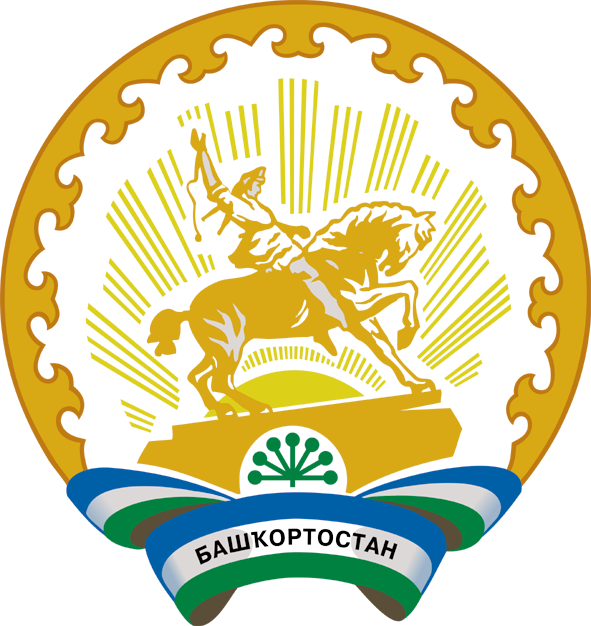 Бишбүләк районы муниципаль районы Ерекле ауыл советыауыл биләмәһе Советы452050, Ерекле  ауылы, Үзәк урамы, 40Тел. 8(34743)2-74-00Совет сельского поселенияЗириклинский сельсоветмуниципального района Бижбулякский районРеспублики Башкортостан452050, село Зириклы,ул.Центральная, 67Тел. 8(34743)2-74-00